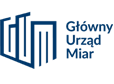 GUM - JN 1440ul. Elektoralna 2, 00-139 WarszawaWYTYCZNE GUMJEDNOSTKI NOTYFIKOWANEJ 1440dotyczące zawartości dokumentacji technicznejdla przeprowadzenia procedury oceny zgodności wagi automatycznejDokumentacja techniczna dołączona do wniosku o dokonanie oceny zgodności wagi automatycznej powinna być opracowana zgodnie z przepisami rozporządzenia Ministra Rozwoju z dnia 2 czerwca 2016 r. w sprawie wymagań dla przyrządów pomiarowych. Dokumentacja ta powinna przedstawiać konstrukcję, wykonanie oraz działanie wagi automatycznej w sposób zrozumiały i umożliwiający dokonanie oceny zgodności z wymaganiami określonymi w ww. rozporządzeniu.W szczególności powinna zawierać:OGÓLNY OPIS WAGI AUTOMATYCZNEJ:Opis typu lub typoszeregu, niezbędne objaśnienia do zrozumienia działania wagi: przeznaczenie i rodzaj wagi (np. waga automatyczna dla pojedynczych ładunków etykietująca kalkulacyjna, waga automatyczna porcjująca selektywna itd.), charakterystyka metrologiczna (klasa dokładności, obciążenie maksymalne, obciążenie minimalne, minimalna masa sumowania, działka elementarna, działka legalizacyjna, działka sumowania, liczba działek, maksymalna wydajność ważenia, itp.), parametry eksploatacyjne (temperatura pracy, napięcie zasilania, ciśnienie robocze itp.), funkcje poszczególnych rodzajów wag (wagi jedno-, wielozakresowe, działkowe). Realizowane funkcje i urządzenia dodatkowe. Lista wymieniająca i podająca charakterystyki techniczne wszystkich urządzeń wchodzących w skład wagi: urządzenia adiustacyjne, wskazywanie lub drukowanie na potrzeby badań, wskazywanie lub drukowanie w warunkach normalnego działania (wskazania podstawowe, inne wskazania, informacja o wskazaniu lub wydruku), urządzenie drukujące, urządzenie pamięci danych, urządzenia sumujące (dla wag odważających i przenośnikowych), urządzenia wskazujące sumowanie i wskazujące częściowe sumowanie (dla wag odważających i przenośnikowych), urządzenie wskazujące (analogowe, cyfrowe), urządzenie odpylające, urządzenie zerujące, urządzenie podtrzymujące zerowanie, urządzenia tarujące, urządzenie zadające tarę, urządzenie poziomujące, wskaźnik poziomu, ogranicznik pochylenia, maksymalna wartość pochylenia. Budowę części mechanicznej, elektrycznej i pomiarowej. Działanie, z uwzględnieniem procedury adjustacji. Dane techniczne modułów wagi, podzespołów: przetworniki pomiarowe (typy, parametry itp.), system mechaniczny, miernik (typy, specyfikacja techniczna), wyświetlacz; podając funkcje każdego modułu i jego ułamek pi błędów granicznych dopuszczalnych. Informacje dotyczące przypadków szczególnych: specjalne warunki użytkowania (wagi na pojazdach, ładowarkach), reakcja wagi przy wystąpieniu odchylenia znaczącego (przekroczeniu wartości zmiany krytycznej), działanie wyświetlacza po włączeniu wagi, pozostałe istotne informacje. Interfejsy: typy, obszar zastosowania, odporność na zewnętrzne sygnały wpływające, urządzenia peryferyjne podłączone do badań zakłóceń. Urządzenia peryferyjne, np. drukarki, zdalne wyświetlacze, które będą uwzględnione w zatwierdzeniu typu.Inne urządzenia lub funkcje, np. do innych zastosowań niż wyznaczenie masy (nie będące przedmiotem oceny zgodności). Wytyczne dotyczące instalacji, jeśli istnieją. Zakres stosowalności / szczegółowy zakres eksploatacji. Informacje dotyczące oznaczeń, sposobów zabezpieczeń istotnych elementów; miejsce nałożenia cech legalizacji. DOKUMENTACJĘ KONSTRUKCYJNĄ I WYKONAWCZĄ:Normy lub przepisy dotyczące projektowania i wytwarzania, jeżeli są stosowane.Wskazanie normy zharmonizowanej lub dokumentu normatywnego, jeśli została zastosowana w całości lub w części.Schematy koncepcyjne.Rysunki wykonawcze.Schematy części składowych, podzespołów, układów, a w szczególności:nośnia ładunku, układ dźwigniowy, materiał dźwigni, urządzenia przenoszące obciążenie do przetworników pomiarowych, połączenia elektryczne elementów, przetworniki pomiarowe, jeżeli nie prezentowane jako moduły, miernik: schemat blokowy, schemat połączeń, klawiatura wraz z opisem funkcji, widok wyświetlacza, rysunek tabliczki znamionowej, przykłady wydruków, prezentacje wagi (rysunki lub zdjęcia) pokazujące miejsca nałożenia cech zabezpieczających i legalizacyjnych. Opisy i objaśnienia konieczne do zrozumienia rysunków i schematów.Opis rozwiązań przyjętych w celu spełnienia wymagań zasadniczych rozporządzenia, gdy norma zharmonizowana lub dokument normatywny nie jest stosowana.Wyniki wykonanych obliczeń konstrukcyjnych oraz badań.Certyfikaty badań stosowanych modułów (mierników, przetworników pomiarowych).Certyfikat badania typu UE lub certyfikaty badania projektu UE wagi, zawierających części identyczne z zastosowanymi w konstrukcji typu wagi będącego przedmiotem badania typu UE.Wyniki badań przeprowadzonych przez producenta wraz z dowodem kompetencji.Wyniki badań z innych laboratoriów.INNE DOKUMENTYInstrukcję obsługi wagi w języku polskim. W przypadku wag elektronicznych - deklarację producenta dotyczącą wymagań dla operacji realizowanych programowo, których sprawdzenie nie jest dostępne np. zabezpieczenie przekazywania danych przez interfejs lub opis przewidzianych w wadze zabezpieczeń (w tym programowych) uniemożliwiających niewłaściwe lub niezgodne z prawem stosowanie. Aktualny wyciąg z rejestru właściwego dla zgłaszającego, REGON, NIP.Dokumenty potwierdzające ustanowienie zgłaszającego jako upoważnionego przedstawiciela producenta urządzenia wraz z zakresem uprawnień (dokumenty należy załączyć, jeśli zgłaszającym jest upoważniony przedstawiciel).Analizę i ocenę ryzyka w zakresie dokonywanej oceny zgodności. Dokumentację oprogramowania 	W przypadku wag automatycznych z oprogramowaniem, należy dostarczyć dokumentację tego oprogramowania opracowaną według „Wytycznych Jednostki Notyfikowanej nr 1440 dotyczących zawartości dokumentacji opisującej bezpieczeństwo oprogramowania przyrządu pomiarowego zgłoszonego do badań typu UE wg. Dyrektywy 2014/32/UE (MID)”	W przypadku wstępnego stwierdzenia iż jeden lub kilka aspektów bezpieczeństwa oprogramowania przyrządu lub danych nie zostało przez zgłaszającego przyrząd do badań uwzględnione w opisie Departament Certyfikacji GUM wystąpi pisemnie do zgłaszającego o uzupełnienie dokumentacji oprogramowania o opis określonych aspektów bezpieczeństwa oprogramowania i danych, warunkujący rozpoczęcie technicznych badań przyrządu. 	W przypadku wstępnego stwierdzenia braku części dokumentacji technicznej wymaganej przez niniejsze Wytyczne Jednostki Notyfikowanej nr 1440, Departament Certyfikacji GUM wystąpi pisemnie do zgłaszającego 
o uzupełnienie dokumentacji technicznej, której skompletowanie jest warunkiem rozpoczęcia procedury oceny zgodności.